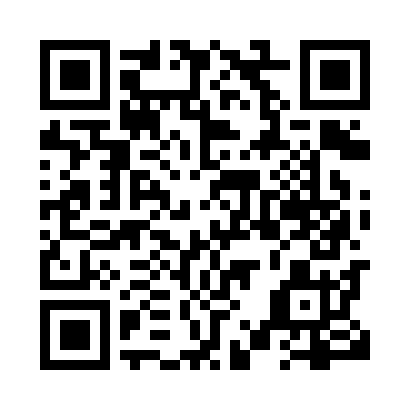 Prayer times for Nottawa, Ontario, CanadaMon 1 Jul 2024 - Wed 31 Jul 2024High Latitude Method: Angle Based RulePrayer Calculation Method: Islamic Society of North AmericaAsar Calculation Method: HanafiPrayer times provided by https://www.salahtimes.comDateDayFajrSunriseDhuhrAsrMaghribIsha1Mon3:485:401:256:469:0911:022Tue3:495:411:256:469:0911:013Wed3:505:421:256:469:0911:004Thu3:515:421:256:469:0811:005Fri3:525:431:266:459:0810:596Sat3:535:441:266:459:0810:587Sun3:545:441:266:459:0710:588Mon3:555:451:266:459:0710:579Tue3:565:461:266:459:0610:5610Wed3:575:471:266:459:0610:5511Thu3:595:481:266:449:0510:5412Fri4:005:481:276:449:0410:5313Sat4:015:491:276:449:0410:5214Sun4:035:501:276:449:0310:5015Mon4:045:511:276:439:0210:4916Tue4:055:521:276:439:0210:4817Wed4:075:531:276:429:0110:4718Thu4:085:541:276:429:0010:4519Fri4:105:551:276:428:5910:4420Sat4:115:561:276:418:5810:4221Sun4:135:571:276:418:5710:4122Mon4:145:581:276:408:5610:3923Tue4:165:591:276:408:5510:3824Wed4:186:001:276:398:5410:3625Thu4:196:011:276:388:5310:3526Fri4:216:021:276:388:5210:3327Sat4:226:031:276:378:5110:3128Sun4:246:041:276:368:5010:3029Mon4:266:051:276:368:4910:2830Tue4:276:061:276:358:4810:2631Wed4:296:071:276:348:4710:25